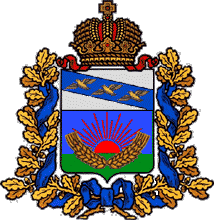 АДМИНИСТРАЦИЯ
СУББОТИНСКОГО СЕЛЬСОВЕТА
СОЛНЦЕВСКОГО РАЙОНА КУРСКОЙ ОБЛАСТИПОСТАНОВЛЕНИЕот 06.12.2021 г. № 44Об утверждении Порядка проведения оценки регулирующего воздействия проектов нормативных правовых актов Администрации Субботинского сельсовета Солнцевского района Курской области, затрагивающих вопросы осуществления предпринимательской  и инвестиционной деятельности, и экспертизы нормативных правовых актов Администрации Субботинского сельсовета Солнцевского района Курской области, затрагивающих вопросы осуществления предпринимательской и инвестиционной деятельностиВ соответствии с Законом Курской области от 25.02.2014 №9-ЗКО «О порядке проведения оценки регулирующего воздействия проектов нормативных правовых актов Курской области, проектов муниципальных нормативных правовых актов и экспертизы нормативных правовых актов Курской области, муниципальных нормативных правовых актов на территории Курской области»», Уставом муниципального образования «Субботинский сельсовет» Солнцевского района Курской области, Администрация Субботинского сельсовета Солнцевского района Курской области Постановляет:1. Утвердить Порядок проведения оценки регулирующего воздействия проектов нормативных правовых актов Администрации Субботинского сельсовета Солнцевского района Курской области, затрагивающих вопросы осуществления предпринимательской и инвестиционной деятельности, и экспертизы нормативных правовых актов Администрации Субботинского сельсовета Солнцевского района Курской области, затрагивающих вопросы осуществления предпринимательской и инвестиционной деятельности (далее – Порядок), согласно приложению.2. Опубликовать настоящее постановление на официальном сайте Администрации Субботинского сельсовета в сети Интернет 3. Контроль за исполнением настоящего постановления оставляю за собой.Глава Субботинского сельсовета                                  Е.С.Аболмасова                                                                                 Приложение к постановлению Администрации Субботинского сельсовета Солнцевского района Курской  области от 06.12.2021 г. №44Порядокпроведения оценки регулирующего воздействия проектов нормативных правовых актов Администрации Субботинского сельсовета Солнцевского района Курской  области, затрагивающих вопросы осуществления предпринимательской и инвестиционной деятельности, и экспертизы нормативных правовых актов Администрации Субботинского сельсовета Солнцевского района Курской области, затрагивающих вопросы осуществления предпринимательской и инвестиционной деятельности1. Общие положения1.1. Настоящий Порядок устанавливает процедуру и правила проведения оценки регулирующего воздействия проектов нормативных правовых актов Администрации Субботинского сельсовета Солнцевского района Курской  области, затрагивающих вопросы осуществления предпринимательской и инвестиционной деятельности (далее - проекты нормативных правовых актов), и экспертизы нормативных правовых актов Администрации Субботинского сельсовета Солнцевского района Курской области, затрагивающих вопросы осуществления предпринимательской и инвестиционной деятельности (далее - нормативные правовые акты).1.2. Для целей настоящего Порядка используются следующие понятия:оценка регулирующего воздействия проекта нормативного правового акта (далее - оценка регулирующего воздействия) - процедура, направленная на выявление положений проекта нормативного правового акта, вводящих избыточные обязанности, запреты и ограничения для субъектов предпринимательской и инвестиционной деятельности или способствующих их введению, а также положений, способствующих возникновению необоснованных расходов субъектов предпринимательской и инвестиционной деятельности и бюджета муниципального образования «Субботинский сельсовет» Солнцевского района Курской области;экспертиза нормативного правового акта (далее - экспертиза) - процедура, направленная на выявление в нормативном правовом акте положений, необоснованно затрудняющих осуществление предпринимательской и инвестиционной деятельности;уполномоченный орган - постоянно действующая рабочая группа, созданная из числа специалистов структурных подразделений Администрации Субботинского сельсовета Солнцевского района Курской области (далее – Администрация  Субботинского сельсовета Солнцевского района), для проведения оценки регулирующего воздействия проектов нормативных правовых актов Администрации  Субботинского сельсовета Солнцевского района, затрагивающих вопросы осуществления предпринимательской и инвестиционной деятельности, и экспертизы нормативных правовых актов Администрации Субботинского сельсовета Солнцевского района, затрагивающих вопросы осуществления предпринимательской и инвестиционной деятельности, состав которой утверждается распоряжением Администрации   Субботинского сельсовета Солнцевского района;публичные консультации - форма изучения и учета мнений субъектов предпринимательской и инвестиционной деятельности, экспертного сообщества, организаций, осуществляющих защиту и представление интересов субъектов предпринимательской деятельности, органов государственной власти Российской Федерации и органов государственной власти Курской области, органов местного самоуправления Субботинского сельсовета Солнцевского района, к компетенции которых относятся вопросы, вынесенные на обсуждение иных заинтересованных лиц;участники публичных консультаций - физические и юридические лица, общественные объединения в сфере предпринимательской и инвестиционной деятельности, объединения потребителей, саморегулируемые организации, научно-экспертные организации, федеральные органы исполнительной власти (их территориальные подразделения), государственные органы Курской области, Уполномоченный по защите прав предпринимателей в Курской области, органы местного самоуправления Субботинского сельсовета Солнцевского района Курской области;разработчик проекта муниципального нормативного правового акта - орган местного самоуправления, структурное подразделение органа местного самоуправления либо должностное лицо органа местного самоуправления, а также субъекты правотворческой инициативы, установленные Уставом муниципального образования «Субботинский сельсовет» Солнцевского района Курской области.1.3. Целями оценки регулирующего воздействия и экспертизы являются анализ проблем и целей правового регулирования, а также выявление и оценка альтернативных вариантов решения проблем, определение связанных с ними выгод и издержек субъектов предпринимательской и инвестиционной деятельности, подвергающихся воздействию правового регулирования, для выбора наиболее эффективного варианта правового регулирования.1.4. При проведении оценки регулирующего воздействия и экспертизы проводятся публичные консультации, если иное не предусмотрено настоящим Законом.1.5. Задачами проведения публичных консультаций по проектам нормативных правовых актов являются:а) максимальное вовлечение в процесс обсуждения проектов нормативных правовых актов участников публичных консультаций, а также учет их интересов;б) обеспечение прозрачности процедур разработки проектов нормативных правовых актов (в том числе информирование заинтересованных лиц и групп), подотчетность, объективность и независимость выбора респондентов;в) установление сроков обсуждения проектов нормативных правовых актов, достаточных для того, чтобы все заинтересованные лица и группы имели возможность подготовить и высказать аргументированную позицию.2. Порядок проведения оценки регулирующего воздействия2.1. Оценка регулирующего воздействия проводится:а) разработчиком проекта нормативного правового акта;б) Администрацией  Субботинского сельсовета Солнцевского района.2.2. Оценка регулирующего воздействия проводится с учетом степени регулирующего воздействия положений, содержащихся в проекте нормативного правового акта:а) высокая степень регулирующего воздействия - проект нормативного правового акта содержит положения, устанавливающие ранее не предусмотренные нормативными правовыми актами Администрации Субботинского сельсовета Солнцевского района обязанности, запреты и ограничения для субъектов предпринимательской и инвестиционной деятельности, в том числе устанавливающие ранее не предусмотренные нормативными правовыми актами Администрации Субботинского сельсовета Солнцевского района административные процедуры с участием субъектов предпринимательской и инвестиционной деятельности, и (или) положения, приводящие к возникновению ранее не предусмотренных нормативными правовыми актами Администрации Субботинского сельсовета Солнцевского района расходов субъектов предпринимательской и инвестиционной деятельности и бюджета муниципального образования «Субботинский сельсовет» Солнцевского района;б) средняя степень регулирующего воздействия - проект нормативного правового акта содержит положения, изменяющие ранее предусмотренные нормативными правовыми актами обязанности, запреты и ограничения для субъектов предпринимательской и инвестиционной деятельности, в том числе предусмотренные нормативными правовыми актами административные процедуры с участием субъектов предпринимательской и инвестиционной деятельности, или способствует установлению положений, которые могут предусматривать обязанности, запреты и ограничения для субъектов предпринимательской и инвестиционной деятельности, и (или) положения, приводящие к увеличению ранее предусмотренных нормативными правовыми актами расходов субъектов предпринимательской и инвестиционной деятельности и бюджета муниципального района Солнцевский  район;в) низкая степень регулирующего воздействия - проект муниципального нормативного правового акта не содержит положений, предусмотренных подпунктами "а" и "б" настоящего пункта. К проектам муниципальных нормативных правовых актов низкой степени регулирующего воздействия относятся также проекты муниципальных нормативных правовых актов о внесении изменений в муниципальные нормативные правовые акты высокой и средней степени регулирующего воздействия, направленные исключительно на приведение положений данных муниципальных нормативных правовых актов в соответствие с федеральным законодательством и (или) нормативными правовыми актами Курской области (в случае если текст проекта муниципального нормативного правового акта воспроизводит (дублирует) положения норм федерального законодательства и (или) положения нормативного правового акта Курской области либо предусматривает признание утратившими силу отдельных норм муниципального нормативного правового акта в целях его приведения в соответствие с федеральным законодательством и (или) нормативными правовыми актами Курской области).2.3. Оценка регулирующего воздействия включает следующие этапы:а) проведение разработчиком проекта муниципального нормативного правового акта публичных консультаций по проекту нормативного правового акта. При проведении оценки регулирующего воздействия проектов муниципальных нормативных правовых актов о внесении изменений в муниципальные нормативные правовые акты высокой и средней степени регулирующего воздействия, направленные исключительно на приведение положений данных муниципальных нормативных правовых актов в соответствие с федеральным законодательством и (или) нормативными правовыми актами Курской области (в случае если текст проекта муниципального нормативного правового акта воспроизводит (дублирует) положения норм федерального законодательства и (или) положения нормативного правового акта Курской области либо предусматривает признание утратившими силу отдельных норм муниципального нормативного правового акта в целях его приведения в соответствие с федеральным законодательством и (или) нормативными правовыми актами Курской области), публичные консультации не проводятся;б) подготовка разработчиком проекта нормативного правового акта отчета о проведении оценки регулирующего воздействия;в) подготовка Администрацией Субботинского сельсовета Солнцевского района заключения об оценке регулирующего воздействия.2.4. Разработчик проекта нормативного правового акта, проводящий оценку регулирующего воздействия, после принятия решения о подготовке проекта нормативного правового акта в случае проведения публичных консультаций размещает на своем официальном сайте в информационно-телекоммуникационной сети Интернет:- текст проекта нормативного правового акта;- пояснительную записку;- перечень нормативных правовых актов, принятия, изменения, отмены которых потребует принятие нормативного правового акта;- финансово-экономическое обоснование (в случае внесения проекта нормативного правового акта, реализация которого потребует материальных затрат);- уведомление о подготовке проекта нормативного правового акта по форме, установленной в приложении № 1 к настоящему Порядку;- перечень вопросов по проекту нормативного правового акта, предлагаемых к обсуждению в ходе публичных консультаций, составленный разработчиком проекта исходя из специфики проекта нормативного правового акта.В случае отсутствия у разработчика проекта нормативного правового акта официального сайта в информационно-телекоммуникационной сети Интернет разработчик направляет перечисленные в настоящем пункте материалы в письменной и электронной формах в Администрацию Субботинского сельсовета Солнцевского района для их размещения на официальном сайте Администрации Субботинского сельсовета Солнцевского района.2.5. Администрация Субботинского сельсовета Солнцевского района Курской области в срок не позднее трех рабочих дней со дня поступления материалов в Администрацию Субботинского сельсовета Солнцевского района, указанных в пункте 2.4 настоящего Порядка, размещает их на официальном сайте Администрации Субботинского сельсовета Солнцевского района.2.6. О размещении на официальном сайте материалов, указанных в пункте 2.4 настоящего Порядка, разработчик проекта нормативного правового акта в течение 5 рабочих дней со дня их размещения уведомляет:- Администрацию Субботинского сельсовета Солнцевского района;- Уполномоченного по защите прав предпринимателей в Курской области;- организации, целью деятельности которых является защита и представление интересов субъектов предпринимательской и иной экономической деятельности;- иные организации в соответствующей сфере регулирования.2.7. Срок, в течение которого разработчиком проекта нормативного правового акта принимаются предложения по проекту нормативного правового акта, указывается им в уведомлении о подготовке проекта нормативного правового акта с учетом степени регулирующего воздействия положений, содержащихся в проекте нормативного правового акта, но не может составлять менее:а) 20 календарных дней - для проектов нормативных правовых актов, содержащих положения, имеющие высокую или среднюю степень регулирующего воздействия;б) 15 календарных дней - для проектов нормативных правовых актов, содержащих положения, имеющие низкую степень регулирующего воздействия.2.8. Публичные консультации могут дополнительно включать такие формы общественного обсуждения проекта нормативного правового акта, как опросы, "горячие линии", совещания с заинтересованными сторонами, "круглые столы", заседания общественно-консультативных органов и другие мероприятия, в том числе с использованием возможностей информационно-телекоммуникационной сети Интернет.2.9. Разработчик проекта нормативного правового акта, проводящий оценку регулирующего воздействия, обязан рассмотреть все предложения участников публичных консультаций, поступившие в установленный срок.2.10. Предложения, полученные в ходе общественного обсуждения проекта нормативного правового акта, фиксируются разработчиком проекта нормативного правового акта и включаются в свод предложений, полученных по результатам публичных консультаций.Форма свода предложений, полученных по результатам публичных консультаций, предусмотрена в приложении № 2 к настоящему Порядку.2.11. По результатам анализа предложений разработчик проекта нормативного правового акта оценивает последствия принятия проекта, альтернативные варианты решения проблемы, требующей правового регулирования, и выбирает эффективный вариант такого регулирования.2.12. В течение 10 рабочих дней со дня окончания срока приема предложений по проекту нормативного правового акта разработчик проекта нормативного правового акта подготавливает отчет о проведении оценки регулирующего воздействия по форме согласно приложению № 3 к настоящему Порядку.2.13. При подготовке отчета о проведении оценки регулирующего воздействия рассмотрению подлежат имеющиеся сведения (расчеты, обоснования), информационно-аналитические материалы, мнения и предложения, поступившие в ходе проведения публичных консультаций, устанавливаются возможные затруднения в осуществлении предпринимательской и инвестиционной деятельности, которые могут быть вызваны применением положений проекта нормативного правового акта, а также их обоснованность и целесообразность для целей правового регулирования соответствующих отношений.2.14. Разработчик проекта нормативного правового акта в течение трех рабочих дней со дня окончания срока для подготовки отчета о проведении оценки регулирующего воздействия направляет проект нормативного правового акта, материалы, указанные в абзацах третьем - пятом пункта 2.4 настоящего Порядка, и отчет о проведении оценки регулирующего воздействия в  Администрацию Субботинского сельсовета Солнцевского района для подготовки заключения об оценке регулирующего воздействия.2.15. На основании отчета о проведении оценки регулирующего воздействия Администрацией Субботинского сельсовета Солнцевского района  в течение 10 рабочих дней со дня поступления документов, указанных в пункте 2.14 настоящего Порядка, подготавливается и направляется разработчику заключение об оценке регулирующего воздействия.Заключение об оценке регулирующего воздействия должно содержать выводы о наличии (отсутствии) в проекте нормативного правового акта положений, вводящих избыточные обязанности, запреты и ограничения для субъектов предпринимательской и инвестиционной деятельности или способствующих их введению, а также положений, способствующих возникновению необоснованных расходов субъектов предпринимательской и инвестиционной деятельности и бюджета муниципального образования «Субботинский сельсовет»Солнцевского района.При подготовке заключения об оценке регулирующего воздействия Администрация Субботинского сельсовета Солнцевского района вправе запрашивать у разработчика проекта нормативного правового акта дополнительные сведения, связанные с проведением оценки регулирующего воздействия. Запрос указанных сведений и представление соответствующей информации по данному запросу осуществляется в пределах срока, установленного абзацем первым настоящего пункта для подготовки заключения об оценке регулирующего воздействия.Форма заключения об оценке регулирующего воздействия предусмотрена в приложении № 4 к настоящему Порядку.2.16. По результатам публичных консультаций и с учетом заключения Администрацией Субботинского сельсовета Солнцевского района об оценке регулирующего воздействия разработчик проекта нормативного правового акта может принять одно из следующих решений:а) внести проект нормативного правового акта на рассмотрение Администрации Субботинского сельсовета Солнцевского района;б) доработать проект нормативного правового акта и внести его на рассмотрение Администрации Субботинского сельсовета Солнцевского района. Если в результате доработки проекта нормативного правового акта разработчиком в него будут внесены изменения, содержащие положения, имеющие более высокую степень регулирующего воздействия, чем та, которая была определена для данного проекта нормативного правового акта изначально при проведении оценки регулирующего воздействия, в отношении соответствующего проекта нормативного правового акта повторно проводится оценка регулирующего воздействия в соответствии с настоящим Порядком и требованиями Закона Курской области  от 25.02.2014 №9-ЗКО «О порядке проведения оценки регулирующего воздействия проектов нормативных правовых актов Курской области, проектов муниципальных нормативных правовых актов и экспертизы нормативных правовых актов Курской области, муниципальных нормативных правовых актов на территории Курской области» ;в) отказаться от внесения проекта нормативного правового акта на рассмотрение Администрации Субботинского сельсовета Солнцевского района.2.17. В муниципальном нормативном правовом акте, устанавливающем порядок проведения процедуры оценки регулирующего воздействия, определяются условия урегулирования разногласий между разработчиком проекта муниципального нормативного правового акта и Администрацией Субботинского сельсовета Солнцевского района по возникшим в ходе указанной процедуры спорным вопросам.3. Порядок проведения экспертизы3.1. Экспертиза проводится уполномоченным органом на основе ежегодного плана проведения экспертизы нормативных правовых актов Администрации Субботинского сельсовета Солнцевского района, затрагивающих вопросы осуществления предпринимательской и инвестиционной деятельности (далее - ежегодный план).Ежегодный план составляется Администрацией Субботинского сельсовета Солнцевского района, утверждается Главой Субботинского сельсовета Солнцевского района.Форма ежегодного плана предусмотрена в приложении № 5 к настоящему Порядку.3.2. Экспертиза включает следующие этапы:а) проведение публичных консультаций по нормативному правовому акту;б) подготовка отчета о проведении экспертизы.3.3. Для проведения публичных консультаций Администрация Субботинского сельсовета Солнцевского района подготавливает:а) уведомление о проведении экспертизы нормативного правового акта согласно приложению № 6 к настоящему Порядку;б) текст нормативного правового акта в редакции, действующей на дату размещения уведомления о проведении экспертизы;в) перечень вопросов для участников публичных консультаций.Указанные в настоящем пункте материалы размещаются на официальном сайте Администрации Субботинского сельсовета Солнцевского района.3.4. Перечень вопросов для участников публичных консультаций составляется исходя из специфики нормативного правового акта, подлежащего экспертизе.3.5. О размещении на официальном сайте Администрации Субботинского сельсовета Солнцевского района, указанных в пункте 3.3 настоящего Порядка, уполномоченный орган в течение 5 рабочих дней со дня их размещения уведомляет:- Уполномоченного по защите прав предпринимателей в Курской области;- организации, целью деятельности которых является защита и представление интересов субъектов предпринимательской и иной экономической деятельности;- иные организации в соответствующей сфере регулирования.3.6. Срок, в течение которого Администрацией  Субботинского сельсовета Солнцевского района проводятся публичные консультации по нормативному правовому акту, составляет тридцать календарных дней со дня размещения на официальном сайте Администрации Субботинского сельсовета материалов, указанных в пункте 3.3 настоящего Порядка.3.7. Публичные консультации могут дополнительно включать такие формы общественного обсуждения нормативного правового акта, как опросы, «горячие линии», совещания с заинтересованными сторонами, «круглые столы», заседания общественно-консультативных органов и другие мероприятия, в том числе с использованием возможностей информационно-телекоммуникационной сети Интернет.3.8. Администрация Субботинского сельсовета Солнцевского района в течение 30 календарных дней со дня окончания срока проведения публичных консультаций подготавливает отчет о проведении экспертизы, который подписывается Главой Администрации Субботинского сельсовета Солнцевского района.3.9. Подготовка отчета о проведении экспертизы осуществляется с учетом результатов анализа:а) мнений, предложений, документов и материалов, поступивших в уполномоченный орган в процессе проведения публичных консультаций по нормативному правовому акту;б) положений нормативного правового акта во взаимосвязи со сложившейся практикой их применения.3.10. Отчет о проведении экспертизы должен содержать:а) выводы о наличии либо отсутствии в нормативном правовом акте положений, необоснованно затрудняющих осуществление предпринимательской и инвестиционной деятельности;б) при наличии в нормативном правовом акте положений, необоснованно затрудняющих осуществление предпринимательской и инвестиционной деятельности, - предложения о признании утратившим силу нормативного правового акта либо его отдельных положений или о внесении изменений в иные нормативные правовые акты для преодоления негативных эффектов, связанных с правовым регулированием.3.11. Отчет о проведении экспертизы в течение 5 календарных дней со дня его подписания направляется Администрацией Субботинского сельсовета Солнцевского района Главе Субботинского сельсовета Солнцевского района.3.12. Глава Субботинского сельсовета Солнцевского района в течение 30 календарных дней со дня поступления отчета о проведении экспертизы рассматривает его и принимает решение по результатам экспертизы.Приложение № 1к Порядку проведения оценки регулирующего воздействия проектов нормативных правовых актов Администрации Субботинского сельсовета Солнцевского района Курской области, затрагивающих вопросы осуществления предпринимательской и инвестиционной деятельности, и экспертизы нормативных правовых актов Администрации Субботинского сельсовета Солнцевского района Курской  области, затрагивающих вопросы осуществления предпринимательской и инвестиционной деятельностиУведомлениео подготовке проекта нормативного правового акта1. Вид нормативного правового акта_____________________________________________________________________________________________________2. Наименование проекта нормативного правового акта____________________________________________________________________________________3. Планируемый срок вступления в силу нормативного правового акта_______________________________________________________________________4. Разработчик проекта нормативного правового акта_______________________________________________________________________________________5. Обоснование необходимости подготовки проекта нормативного правового акта________________________________________________________________6. Описание проблем, на решение которых направлен предлагаемый способ регулирования________________________________________________________________________________________________________________________7. Круг субъектов, на которых будет распространено действие проекта нормативного правового акта___________________________________________________________________________________________________________8. Необходимость установления переходного периода______________________________________________________________________________________9. Краткое изложение целей регулирования _______________________________________________________________________________________________10. Срок, в течение которого разработчиком проекта принимаются предложения_______________________________________________________                          (со дня размещения на официальном сайте настоящего уведомления)__________________________________________________________________11. Контактные данные для направления предложений (ответственное лицо, адрес электронной почты и контактный телефон ответственного лица)________________________________________________________________________________________________________________________________12. Иная информация по решению разработчика проекта нормативного правового акта___________________________________________________Приложение №2к Порядку проведения оценки регулирующего воздействия проектов нормативных правовых актов Администрации  Субботинского сельсовета Солнцевского района Курской области, затрагивающих вопросы осуществления предпринимательской и инвестиционной деятельности, и экспертизы нормативных правовых актов Администрации Субботинского сельсовета Солнцевского района Курской области, затрагивающих вопросы осуществления предпринимательской и инвестиционной деятельностиСводпредложений, полученныхпо результатам публичных консультаций1. Наименование проекта нормативного правового акта__________________________________________________________________2. Предложения принимались разработчиком проекта нормативного правовогоакта с _________________________ по _________________________________3. Общее число полученных предложений__________________________________________________________________4. Число учтенных предложений__________________________________________________________________5. Число предложений, учтенных частично__________________________________________________________________6. Число отклоненных предложений__________________________________________________________________7. Свод предложений:Приложение №3к Порядку проведения оценки регулирующего воздействия проектов нормативных правовых актов Администрации Субботинского сельсовета Солнцевского района Курской области, затрагивающих вопросы осуществления предпринимательской и инвестиционной деятельности, и экспертизы нормативных правовых актов Администрации Субботинского сельсовета Солнцевского района Курской области, затрагивающих вопросы осуществления предпринимательской и инвестиционной деятельностиОтчето проведении оценки регулирующего воздействия1. Общие сведенияРазработчик проекта нормативного правового акта__________________________________________________________________Вид, наименование проекта нормативного правового акта__________________________________________________________________2. Проблема, на решение которой направлено принятие нормативного правового акта____________________________________________________________________________________________________________________________________Описание существующей проблемы____________________________________________________________________________________________________________________________________Причины (источники) возникновения проблемы____________________________________________________________________________________________________________________________________Негативные эффекты, связанные с существованием проблемы__________________________________________________________________Риски и предполагаемые последствия, связанные с сохранением текущего положения____________________________________________________________________________________________________________________________________Возможность решения проблемы иными правовыми, финансово-экономическими, информационными, техническими или организационными средствами____________________________________________________________________________________________________________________________________Вывод __________________________________________________________________3. Цели регулированияОсновные цели проекта нормативного правового акта__________________________________________________________________4. Варианты решения проблемы <*>Вариант 1 ____________________________________________________________________________________________________________________________________Вариант 2 ______________________________________________________________________________________________________________________________________________________________________________________________________5. Основные группы участников общественных отношений, интересы которых будут затронуты с принятием нормативного правового акта, оценка их предполагаемых издержек и выгодДля варианта 1 решения проблемыОсновные группы, подверженные влиянию проблемы______________________________________________________________________________________________________________________________________________________________________________________________________Предполагаемые издержки и выгоды основных групп участников от принятия нормативного правового акта____________________________________________________________________________________________________________________________________Для варианта 2 решения проблемыОсновные группы, подверженные влиянию проблемы____________________________________________________________________________________________________________________________________Предполагаемые издержки и выгоды основных групп участников от принятия нормативного правового акта____________________________________________________________________________________________________________________________________6. Выбранный вариант решения проблемы____________________________________________________________________________________________________________________________________7. Риски недостижения целей правового регулирования или возможные негативные последствия от принятия нормативного правового акта____________________________________________________________________________________________________________________________________8. Справка о проведении публичных консультацийСрок проведения публичных консультаций____________________________________________________________________________________________________________________________________Участники публичных консультаций__________________________________________________________________Способ проведения публичных консультаций____________________________________________________________________________________________________________________________________Предложения, полученные в ходе проведения публичных консультаций, с указанием результата их рассмотрения____________________________________________________________________________________________________________________________________9. Иная информация, подлежащая отражению в отчете о проведении оценки регулирующего воздействия по усмотрению разработчика проекта нормативного правового акта____________________________________________________________________________________________________________________________________Приложения (по усмотрению разработчика нормативного правового акта)Подпись разработчика проекта нормативного правового акта__________________________________________________________________"___" _____________ 20___ г.--------------------------------<*>  Примечание.  Количество  вариантов  решения  проблемы определяется разработчиком проекта нормативного правового акта.Приложение №4к Порядку проведения оценки регулирующего воздействия проектов нормативных правовых актов Администрации Субботинского сельсовета Солнцевского района Курской области, затрагивающих вопросы осуществления предпринимательской и инвестиционной деятельности, и экспертизы нормативных правовых актов Администрации Субботинского сельсовета Солнцевского района Курской области, затрагивающих вопросы осуществления предпринимательской и инвестиционной деятельностиЗАКЛЮЧЕНИЕоб оценке регулирующего воздействия1. Общие сведенияРазработчик проекта нормативного правового акта__________________________________________________________________Вид, наименование проекта нормативного правового акта__________________________________________________________________Дата получения уполномоченным органом отчета о проведении оценки регулирующего воздействия:__________________________________________________________________2. Проблема, на решение которой направлено принятие нормативного правового акта____________________________________________________________________________________________________________________________________3. Цели регулированияОсновные цели проекта нормативного правового акта____________________________________________________________________________________________________________________________________4. Выбранный вариант решения проблемы____________________________________________________________________________________________________________________________________5. Оценка эффективности выбранного варианта решения проблемы ____________________________________________________________________________________________________________________________________6. Выводы:6.1. О наличии (отсутствии) в проекте нормативного правового акта положений, вводящих избыточные обязанности, запреты и ограничения для субъектов предпринимательской и инвестиционной деятельности или способствующих их введению____________________________________________________________________________________________________________________________________6.2. О наличии (отсутствии) в проекте нормативного правового акта положений, способствующих возникновению необоснованных расходов субъектов предпринимательской и инвестиционной деятельности и бюджета муниципального образования «Субботинский сельсовет»Солнцевского района Курской области____________________________________________________________________________________________________________________________________7. Иная информация, подлежащая отражению в заключении об оценке регулирующего воздействия по усмотрению уполномоченного органа__________________________________________________________________________________________________________________________________________________________________________(подпись Главы Субботинского сельсовета Солнцевского района Курской области (Ф.И.О.)Дата "___" _____________ 20___ г.Приложение №5к Порядку проведения оценки регулирующего воздействия проектов нормативных правовых актов Администрации Субботинского сельсовета Солнцевского района Курской области, затрагивающих вопросы осуществления предпринимательской и инвестиционной деятельности, и экспертизы нормативных правовых актов Администрации Субботинского сельсовета Солнцевского района Курской области, затрагивающих вопросы осуществления предпринимательской и инвестиционной деятельностиУтверждаюГлава Субботинского сельсовета Солнцевского района Курской области«___»______________________________________________Ежегодный планпроведения экспертизы нормативных правовых актовАдминистрации Субботинского сельсовета Солнцевского района Курской области, затрагивающих вопросы осуществления предпринимательской и инвестиционной деятельности                                                                   ______________________(подпись руководителя уполномоченного органа)Приложение №6к Порядку проведения оценки регулирующего воздействия проектов нормативных правовых актов Администрации Субботинского сельсовета Солнцевского района Курской области, затрагивающих вопросы осуществления предпринимательской и инвестиционной деятельности, и экспертизы нормативных правовых актов Администрации Субботинского сельсовета Солнцевского района Курской области, затрагивающих вопросы осуществления предпринимательской и инвестиционной деятельностиУведомлениео проведении экспертизы нормативного правового акта1. Вид и реквизиты нормативного правового акта__________________________________________________________________2. Наименование нормативного правового акта__________________________________________________________________3. Дата вступления в силу нормативного правового акта__________________________________________________________________4. Основные группы субъектов предпринимательской и инвестиционной деятельности, на которых распространено действие нормативного правового акта_________________________________________________________________________________________________________________________________5. Общая характеристика регулируемых общественных отношений__________________________________________________________________6. Срок, в течение которого принимаются мнения о наличии в нормативном правовом акте положений, необоснованно затрудняющих осуществление предпринимательской и инвестиционной деятельности (со дня размещения на официальном сайте настоящего уведомления)____________________________________________________________________________________________________________________________________7. Способ представления мнений:направление посредством почтовой связи по адресу:__________________________________________________________________направление в форме электронного документа на адрес электронной почты____________________________________________________________________________________________________________________________________8. Контактное лицо (фамилия, имя, отчество, должность, контактный телефон, факс)____________________________________________________________________9. Иная информация____________________________________________________________________№ п/пУчастник обсужденияПредложение участника обсужденияДата поступления предложенияРезультат рассмотрения предложения разработчиком проекта нормативного правового акта№п/пНазвание, дата принятия и номер нормативного правового акта, подлежащего экспертизеНачало проведения экспертизы (месяц, в котором предполагается начало проведения экспертизы)Ответственное должностное лицо